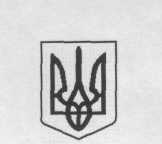 УкраїнаМіністерство освіти і науки України Рингацький навчально – виховний комплекс«Загальноосвітній навчальний заклад – дошкільний навчальний заклад»Новоселицької міської ради Новоселицького району Чернівецької областіКод ЕДРПОУ 21450204 , вул.Шевченка, 77 с.Рингач індекс 60330Тел. (03733) 65-2-40, e-mail rungach.nvk1@gmail.com____________________________________________________________________________НАКАЗ30.10.2018									№ _______Про затвердження Інструкції з діловодства в Рингацькому НВКНа виконання  наказів Міністерства освіти і науки України від 25.06.2018 № 676 «Про затвердження Інструкції з діловодства у закладах загальної середньої освіти», що зареєстрований в Міністерстві юстиції України 11 вересня 2018 р. за № 1028/32480, від 01.10.2018 № 1040 «Про визнання такими, що втратили чинність деяких наказів», листа Міністерства освіти і науки України від 03.10.2018 № 1/9-596 «Лист-роз’яснення щодо застосування окремих положень Інструкції з діловодства у закладах загальної середньої освіти» та з метою організації системного контролю за освітнім процесом, сприянню своєчасної координації всіх робочих відносин між учасниками освітнього процесуНАКАЗУЮ:Вважати таким, що втратив чинність наказ Рингацькому НВК від 01.09.2015 № 91 «Про номенклатуру справ школи »На основі  типової  Інструкції з діловодства у закладах загальної середньої освіти: Затвердити  Інструкцію з діловодства у Рингацькому НВК , що додається.Затвердити Перелік документів, що створюються під час діяльності Рингацького НВК із зазначенням строків зберігання.При веденні шкільної документації використовувати Інструкцію з діловодства у Рингацькому НВК, що складена на основі Інструкції з діловодства у закладах загальної середньої освіти, дотримуватись термінів зберігання документів, що створюються під час діяльності Рингацького НВК Заступнику директора з навчально-виховної роботи Черновській О.Ф. довести зміст наказу до відома педагогічного колективу на оперативно-методичній нараді під розпис.Контроль за виконанням наказу залишаю за собою.Директор НВК     					О.В.ОстафійчукЗ наказом ознайомлені:		                   О.Ф.Черновська	                                                                               С.Ф.Назарко	Додаток 1.	             Затверджено :  Наказ по Рингацькому НВК         30.10.2018 № 97Інструкція з діловодства у Рингацькому НВКI. Загальні положення1. Ця Інструкція встановлює загальні вимоги щодо документування управлінської інформації та організації роботи з документами у Рингацькому НВК (далі НВК)2. Дотримання вимог щодо порядку ведення документування, встановлених цією Інструкцією, є обов'язковою для НВК.3. НВК  організовує  діловодство відповідно до Інструкції, яка розроблена на основі Інструкції з діловодства у закладах загальної середньої  освіти та затверджується наказом НВК.4. Організація діловодства і контроль за своєчасним розглядом та проходженням документів у закладі здійснюються секретарем5. Створення електронних документів здійснюється відповідно до Законів України "Про електронні документи та електронний документообіг", "Про електронний цифровий підпис", наказу Міністерства юстиції України від 11 листопада 2014 року № 1886/5 "Про затвердження Порядку роботи з електронними документами у діловодстві та їх підготовки до передавання на архівне зберігання", зареєстрованого в Міністерстві юстиції України 11 листопада 2014 року за № 1421/26198.Заклади можуть створювати документи тимчасового (до 10 років включно) строку зберігання лише в електронній формі за умови наявності відповідного технічного забезпечення з урахуванням вимог законодавства України та цієї Інструкції.6. Порядок організації діловодства за зверненнями громадян, запитами на публічну інформацію визначається Законами України "Про звернення громадян", "Про доступ до публічної інформації".7. У закладі діловодство здійснюється державною мовою. Документи складаються державною мовою.Документи, які надсилаються іноземним адресатам, оформлюються українською мовою, або мовою держави-адресата, або однією з мов міжнародного спілкування.8. Строки зберігання документів, що створюються під час діяльності закладу, визначаються наказом Міністерства юстиції України від 12 квітня 2012 року № 578/5 "Про затвердження Переліку типових документів, що створюються під час діяльності державних органів та органів місцевого самоврядування, інших установ, підприємств та організацій, із зазначенням строків зберігання документів", зареєстрованим у Міністерстві юстиції України 17 квітня 2012 року за № 571/20884 (зі змінами).II. Загальні вимоги до створення, оформлення та документування управлінської інформації1. Документування управлінської інформації закладу полягає у створенні документів, що спрямовані на вирішення управлінських рішень.2. Назва виду документа (наказ, протокол, доповідна записка тощо) має відповідати назвам, передбаченим розділом 3 Державного класифікатора управлінської документації ДК 010-98, затвердженого наказом Державного комітету України по стандартизації, метрології та сертифікації від 31 грудня 1998 року № 1024 (зі змінами).Оформлення реквізитів організаційно-розпорядчої документації та порядок їх розташування мають відповідати Національному стандарту України "Державна уніфікована система документації. Уніфікована система організаційно-розпорядчої документації. Вимоги до оформлювання документів. ДСТУ 4163-2003", затвердженому наказом Державного комітету України з питань технічного регулювання та споживчої політики від 07 квітня 2003 року № 55 (далі - ДСТУ).3. Організаційно-розпорядчі документи оформлюються на бланках, що виготовляються згідно з вимогами ДСТУ та цієї Інструкції.У закладі можуть використовуватися такі бланки документів:загальний бланк для створення різних видів документів (без зазначення у бланку назви виду документа);бланк листа;бланк наказу.Вимоги до оформлення документів, що виготовляються за допомогою комп'ютерної техніки, наведено в додатку 1 до цієї Інструкції.4. Посадові особи підписують документи в межах своїх повноважень, визначених законодавством України, статутом закладу, посадовими інструкціями, наказом  про розподіл обов'язків між керівником закладу та його заступниками тощо.Відбитком печатки закладу  засвідчують підпис посадової особи на документах із питань організаційної та фінансово-господарської діяльності за переліком документів, на яких підпис посадової особи засвідчується відбитком печатки закладу.Відбиток печатки ставиться так, щоб він охоплював останні кілька літер найменування посади особи, яка підписала документ, але не підпис посадової особи, або проставляється на окремо виділеному для цього місці з відміткою "М. П.".5. Заклад може засвідчувати копії лише тих документів, що створюються в ньому, а також у випадках, передбачених в абзаці другому цього пункту.У разі підготовки документів для надання судовим органам, під час вирішення питань щодо прийняття громадян на роботу, навчання, засвідчення їх трудових та інших прав у взаємовідносинах із закладом, а також під час формування особових справ працівників заклад може виготовляти копії документів, виданих іншими установами (копії документів про освіту тощо).Відмітка "Копія" проставляється на лицьовому боці у верхньому правому кутку першого аркуша документа.Копії наказів, інших документів засвідчує керівник НВК.6. У разі потреби проведення оцінки доцільності створення документа, його обґрунтованості та відповідності законодавству здійснюється погодження документа.Погодження документів здійснюється відповідно до вимог наказу Міністерства юстиції України від 18 червня 2015 року № 1000/5 "Про затвердження Правил організації діловодства та архівного зберігання документів у державних органах, органах місцевого самоврядування, на підприємствах, в установах і організаціях", зареєстрованого у Міністерстві юстиції України 22 червня 2015 року за № 736/27181 (далі - Правила організації діловодства та архівного зберігання документів).Гриф погодження розміщують нижче реквізиту "Підпис". Він складається зі слова ПОГОДЖЕНО (без лапок), назви посади особи, яка погоджує документ (разом з найменуванням закладу), підпису, ініціалу(ів) і прізвища, дати погодження.7. Затвердження управлінських документів здійснюється особисто керівником закладу відповідно до його повноважень або розпорядчим документом закладу із зазначенням на документі грифа затвердження, оформленого відповідним чином.Порядок затвердження документів здійснюється відповідно до Правил організації діловодства та архівного зберігання документів.Гриф затвердження складається зі слова ЗАТВЕРДЖУЮ (без лапок), назви посади, підпису, ініціалу і прізвища особи, яка затвердила документ, дати затвердження.У разі затвердження документа рішенням колегіального органу гриф затвердження складається зі слова ЗАТВЕРДЖЕНО (без лапок), назви, дати і номера документа у називному відмінку.III. Особливі вимоги до складання деяких видів документів1. Наказ - розпорядчий документ, який видає керівник закладу на правах єдиноначальності та в межах своєї компетенції, обов'язковий для виконання підлеглими. Накази видаються з основної діяльності, адміністративно-господарських, кадрових питань закладу, а також руху учнів.Накази з основної діяльності, адміністративно-господарських, кадрових питань, руху учнів/вихованців підписуються керівником закладу, а за його відсутності - особою, яка виконує його обов'язки, та реєструються в журналах реєстрації наказів.Після підписання наказу зміни до нього вносяться лише шляхом видання нового наказу про внесення змін.Наказ оформлюється на бланку наказу закладу.Зміст наказу стисло викладається в заголовку, який починається з прийменника "Про" та складається за допомогою віддієслівного іменника ("Про затвердження...", "Про створення...") або іменника ("Про підсумки...").Текст наказу з основної діяльності, адміністративно-господарських питань та руху учнів/вихованців складається з двох частин - констатуючої (преамбули) і розпорядчої.У констатуючій частині зазначається підстава, обґрунтування або мета видання наказу. Розпорядча частина наказу починається із слова "НАКАЗУЮ", яке друкується з нового рядка великими літерами без відступу від лівого поля і лапок, після чого ставиться двокрапка.Якщо наказ видається на підставі іншого розпорядчого документа, у констатуючій частині зазначаються назва виду цього документа, його автор, дата, номер та заголовок.Накази нумеруються в порядку їх видання в межах календарного року; накази з основної діяльності, руху учнів/вихованців, адміністративно-господарських, кадрових питань мають окрему порядкову нумерацію. З метою розрізнення груп наказів до реєстраційного індексу наказу через дефіс додається літерна відмітка, наприклад:накази з кадрових питань – № 2-к;накази з руху учнів  – № 2-у.2. Протокол - документ, у якому фіксується перебіг ведення засідань, ухвалення рішень дорадчими та колегіальними органами, комісіями тощо.Протоколи засідань педагогічних рад, інших дорадчих та колегіальних органів складаються в стислій формі. У протоколі, складеному в стислій формі, фіксуються лише прийняті рішення без деталізації перебігу обговорення питання.У разі потреби за рішенням загальних зборів (конференції) колективу протоколи загальних зборів (конференції) колективу можуть складатися у повній формі.Нумерація протоколів засідань педагогічної ради ведеться в межах навчального року, протоколів виборних органів - у межах їх повноважень.Нумерація протоколів ведеться окремо за кожною групою протоколів засідань відповідного колегіального органу.3. Датою протоколу є дата проведення засідання.Заголовок до тексту протоколу має відображати вид засідання (нарада, збори, конференція тощо) або колегіальної діяльності (комісія, рада, збори, робоча група тощо) і включати назву виду документа.Текст протоколу складається зі вступної та основної частин.У вступній частині протоколу зазначаються прізвища та ініціали голови або головуючого на засіданні, зборах тощо, секретаря, запрошених, а також присутніх осіб.У разі потреби за рішенням відповідного органу у списку присутніх зазначаються посади запрошених осіб та найменування установ. Якщо кількість присутніх перевищує 15 осіб, зазначається їх загальна кількість з посиланням на список, що додається до протоколу.4. Вступна частина містить порядок денний: перелік розглянутих на засіданні питань. Порядок денний подається наприкінці вступної частини.Слова "Порядок денний" друкуються від межі лівого поля, після них ставиться двокрапка. Кожне питання нумерується арабськими цифрами і друкується з абзацу. Формування питань у порядку денному починається з прийменника "Про".5. Основна частина протоколу складається з розділів, які мають відповідати пунктам порядку денного. Розділи нумеруються арабськими цифрами і будуються за такою схемою:для стислої форми протоколів: "СЛУХАЛИ - УХВАЛИЛИ";для повної форми протоколів: "СЛУХАЛИ - ВИСТУПИЛИ - УХВАЛИЛИ".Після слова "СЛУХАЛИ" з нового рядка зазначаються прізвище та ініціали (ініціал імені) кожного доповідача.У повній формі протоколу після слова "ВИСТУПИЛИ" фіксуються виступи тих осіб, які взяли участь в обговоренні доповіді (питання порядку денного). Виступи оформлюються в протоколі із зазначенням посад, прізвищ та ініціалів (ініціалу), імен доповідачів у називному відмінку, викладенням змісту виступу або питання, відповіді на нього.6. Тексти виступів у протоколі викладаються від третьої особи однини.Текст або тези доповіді, оформлені як окремі документи, до тексту протоколу не включаються. Після відомостей про доповідача ставиться тире і зазначається "Текст доповіді додається до протоколу".Після слова "УХВАЛИЛИ" фіксується прийняте рішення з обговорюваного питання порядку денного, яке має включати складові, що відповідають на такі питання: кому, що зробити і в який строк.У разі якщо приймається рішення про схвалення, погодження, затвердження документа, який обговорювався на засіданні, цей документ додається до протоколу. За наявності інших документів, що розглядалися на засіданні та факт обговорення яких було зафіксовано в тексті протоколу, вони нумеруються арабськими цифрами (наприклад, додаток 1, додаток 2). У відповідних пунктах протоколу проставляються посилання на ці додатки.Протокол підписує головуючий на засіданні колегіального (дорадчого) органу та секретар (за наявності). Протокол засідань комісій підписують усі члени комісії.7. Листи складаються з метою обміну інформацією між закладом та органами державної влади, органами місцевого самоврядування, їх посадовими і службовими особами, закладами, установами, організаціями та іншими фізичними і юридичними особами.Бланки листа мають такі реквізити:найменування засновника  закладу ( Новоселицька міська рада);повне найменування закладу відповідно до установчих документів;довідкові дані про заклад (поштова адреса, номери телефонів, факсів, рахунків у банку, адресу електронної пошти тощо).Реквізитами листа є: дата, реєстраційний індекс, посилання на реєстраційний індекс і дату документа, на який надається відповідь (за потреби), адресат, заголовок до тексту, текст, відмітка про наявність додатків (за потреби), підпис, відмітка про виконавця.Датою листа є дата його підписання, яка має збігатися із датою реєстрації вихідної кореспонденції.Текст листа викладається від першої особи множини з використанням слів: "просимо повідомити...", "роз'яснюємо, що...".Зазвичай у листі порушується одне питання.8. Акт - документ, складений групою осіб для засвідчення встановлених фактів або подій. Акти оформлюються за результатами ревізій фінансово-господарської діяльності, під час приймання-передавання справ, списання майна тощо.Датою акта є дата його складення.Текст акта складається зі вступної та констатуючої частин.У вступній частині зазначаються підстави для складання акта та називаються особи, які склали акт або були присутні при цьому.У констатуючій частині викладаються суть, завдання, характер виконаної роботи, встановлені факти, пропозиції та висновки. Констатуюча частина може оформлюватися у вигляді таблиці.У кінці тексту акта записуються дані про кількість примірників акта та їх місцезнаходження.Акт підписують усі особи, які брали участь у його складанні.Особа, яка має зауваження до змісту акта, підписує його і викладає свою думку на окремому аркуші, який додається до акта.IV. Реєстрація документів1. Документи в закладі реєструються централізовано незалежно від способу їх створення, одержання чи відтворення. 2. Реєстрація документів здійснюється відповідно до Правил організації діловодства та архівного зберігання документів.3. Реєстрація документів проводиться з метою забезпечення їх обліку, контролю за виконанням і оперативним використанням інформації та полягає у веденні запису облікових даних про документ, яким фіксується факт створення, відправлення або отримання документа шляхом проставлення на ньому реєстраційного індексу із записом у відповідних журналах  реєстрації необхідних відомостей про документ.4. Реєстрації підлягають вхідні, вихідні та внутрішні документи (довідки, доповідні записки, заяви, протоколи засідань педагогічних рад, комісій тощо).5. Документи реєструються лише один раз: вхідні - у день надходження або не пізніше наступного робочого дня, якщо документ надійшов у неробочий час, створювані - у день підписання або затвердження.6. Документи, які надходять до закладу, реєструються в журналі вхідної кореспонденції, ті, що відправляються, - у журналі вихідних документів, внутрішні - у журналі внутрішніх документів, накази - у журналах реєстрації наказів.Перелік документів, що не підлягають реєстрації наведено у додатку 3 до цієї Інструкції.Примірні форми реєстраційних журналів вхідних, вихідних, внутрішніх документів наведено у додатках 5 - 7 до Правил організації діловодства та архівного зберігання документів.7. Документи реєструються за групами залежно від назви виду, автора та змісту. Окремо реєструються:вхідні документи;накази з основної діяльності;накази з руху учнів/вихованців;накази з адміністративно-господарських питань;накази з кадрових питань тривалого зберігання;внутрішні документи (протоколи, довідки, доповідні, пояснювальні записки, заяви працівників тощо);бухгалтерські документи;звернення громадян, у тому числі батьків або законних представників учнів;запити на публічну інформацію.8. Документи, що передаються електронною поштою у сканованій формі без електронного цифрового підпису, реєструються окремо від інших документів із зазначенням електронної адреси відправника та адресата.9. Під час реєстрації документа надається умовне позначення - реєстраційний індекс. Складові частини реєстраційного індексу документа (крім звернень громадян) відокремлюються одна від одної правобічною похилою рискою.10. Для вхідних документів реєстраційний індекс складається з порядкового номера та індексу справи, наприклад 89/02-04, де 89 - порядковий номер документа у межах року, 02-04 - індекс справи за номенклатурою справ.11. У вихідного та внутрішнього (за винятком наказів, протоколів) документа реєстраційний індекс складається із індексу справи за номенклатурою справ та порядкового номера, наприклад 02-04/176, де 02-04 - індекс справи за номенклатурою справ, 176 - порядковий номер документа у межах року.V. Складання номенклатури справ1. Номенклатура справ - обов'язковий для закладу систематизований перелік назв (заголовків) справ, що формуються із зазначенням строків зберігання справ.2. Номенклатура справ створюється з метою встановлення в закладі єдиного порядку формування справ, забезпечення їх обліку, оперативного пошуку документів за їх змістом і видом, визначення строків зберігання справ і є основою для складання описів справ постійного та тривалого (понад 10 років) зберігання, а також для обліку справ тимчасового (до 10 років включно) зберігання.3. Складання та оформлення номенклатури справ здійснюється відповідно до вимог глави 1 розділу IV Правил організації діловодства та архівного зберігання.4. Номенклатура справ закладу розробляється відповідальною особою  за організацію діловодства у закладі спільно із заступниками керівника.5. Номенклатура справ ухвалюється експертною комісією (далі - ЕК) закладу, яка створюється відповідно до законодавства.6. Заклад погоджує номенклатуру справ з ЕК відділу освіти Новоселицької РДА.7. Номенклатура справ закладу підлягає погодженню з відділом освіти Новоселицької РДА один раз на п'ять років або невідкладно в разі істотних змін у формі власності, структурі, функціях та характері роботи.8. Погоджену  ЕК Новоселицької РДА освітою номенклатуру справ затверджує керівник закладу.9. Наприкінці року номенклатура справ закривається підсумковим записом про категорії та кількість справ, заведених у відповідному році.10. Номенклатура справ щороку (не пізніше 20 грудня) уточнюється, затверджується керівником закладу та вводиться в дію з 01 січня наступного року.VI. Формування справ, зберігання документів1. Формування справ - групування виконаних документів у справи відповідно до номенклатури справ.2. Формування справ закладу здійснюється з дотриманням вимог Правил організації діловодства та архівного зберігання документів.3. Накази з основної діяльності закладу, адміністративно-господарських, кадрових питань та руху учнів групуються в різні справи у хронологічному порядку відповідно до їх видів та строків зберігання.4. Документи, затверджені наказом керівника закладу, є додатками до нього і групуються разом із цим розпорядчим документом.5. Листування групується за змістом і кореспондентською ознакою та систематизується в хронологічному порядку: документ-відповідь розміщується за документом-запитом.6. Алфавітна книга учнів/вихованців, журнали групи подовженого дня, обліку пропущених і замінених уроків, книги обліку та видачі свідоцтв і додатків до свідоцтв про базову загальну середню освіту, прошнуровуються, а сторінки нумеруються. На останній сторінці журналу/книги робиться запис про кількість сторінок у журналі/книзі, що підписує керівник закладу. Підпис керівника скріплюється печаткою закладу.7. У разі потреби за рішенням педагогічної ради у закладі можуть створюватися та вестися інші журнали (журнал практичного психолога, соціального педагога тощо).VII. Експертиза цінності документів.Порядок підготовки справ до передання для архівного зберігання1. Експертиза цінності документів та порядок підготовки справ до передання для архівного зберігання здійснюються на підставі Правил організації діловодства та архівного зберігання документів.Спеціальні вимоги до експертизи цінності документів та порядку підготовки справ до передання для архівного зберігання закладу передбачені цією Інструкцією2. Для організації та проведення експертизи цінності документів, що утворилися у діловодстві закладу, та подання результатів експертизи цінності документів на розгляд ЕПК державного архіву (ЕК архівного відділу міської ради) утворюється ЕК закладу. Створення ЕК та організація її роботи здійснюються відповідно до постанови Кабінету Міністрів України від 08 серпня 2007 року № 1004 "Про проведення експертизи цінності документів" та наказу Міністерства юстиції України від 19 червня 2013 року № 1227/5 "Про затвердження Типового положення про експертну комісію державного органу, органу місцевого самоврядування, державного і комунального підприємства, установи та організації", зареєстрованого в Міністерстві юстиції України 25 червня 2013 року за № 1062/23594.Склад ЕК та положення про неї затверджуються наказом керівника закладу. Головою ЕК призначається один із заступників керівника закладу, секретарем - особа, відповідальна за документи, що підлягають зберіганню та переданню в архів.До складу ЕК закладу за їх згодою можуть входити представники архівних установ, органу вищого рівня (відділу освіти Новоселицької РДА), методичних центрів, професійних спілок, їх об'єднань.3. Справи постійного та тривалого (понад 10 років) зберігання передаються на зберігання особі, відповідальній за архів, за описами, що складаються особами, відповідальними за формування справ з відповідного напряму.Прийняття кожної справи здійснюється у присутності працівника, який передає документи.4. У кінці кожного примірника опису особа, відповідальна за архів закладу, проставляє підпис щодо прийняття справ з обов'язковим зазначенням кількості (цифрами і словами) переданих справ і зазначає дату.5. Після прийняття справ постійного та тривалого (понад 10 років) зберігання, з кадрових питань особа, відповідальна за архів закладу, на підставі описів справ, за якими здійснено прийняття документів, за встановленою формою готує річні розділи зведених описів справ:постійного зберігання (у закладі, що є джерелом формування НАФ);тривалого (понад 10 років) зберігання;з кадрових питань.Особою, відповідальною за архів, складається акт про вилучення для знищення документів, не внесених до НАФ.6. Зведений опис справ постійного зберігання складається у чотирьох примірниках. Після схвалення ЕПК державного архіву та затвердження керівником закладу один його примірник направляється державній архівній установі чи архівному відділу міської ради, у зоні комплектування якого перебуває заклад, другий примірник зберігається як недоторканий особою, відповідальною за архів закладу, третій, четвертий - використовуються у закладі для поточного пошуку справ і у разі їх передання на постійне зберігання надходять до відповідної архівної установи.7. Зведений опис тривалого (понад 10 років) зберігання складається у трьох примірниках. До нього включаються також справи, які за номенклатурою справ мають строк зберігання "до ліквідації закладу". Після схвалення ЕК закладу примірники опису направляються на схвалення ЕК органу управління освітою. Після повернення всіх примірників опису його затверджує керівник закладу. Перший примірник опису зберігається в закладі як недоторканий, другий - є робочим і використовується для поточного пошуку справ, третій може надсилатися для контролю відповідному органу управління освітою.8. Опис справ з кадрових питань складається у закладі, який не є джерелом формування НАФ - у двох примірниках.9. Заголовки справ опису з кадрових питань систематизуються за номінальною ознакою (групування в одну справу документів одного виду) у такій послідовності:накази керівника закладу з кадрових питань;накази керівника закладу з руху учнів/вихованців;облікові документи;списки учнів/вихованців (алфавітна книга учнів/вихованців);журнали реєстрації наказів з кадрових питань;особові справи працівників;контракти, трудові договори;бухгалтерські документи (особові рахунки із заробітної плати, в разі їх відсутності - розрахункові відомості із зарплати);документи про тарифікацію (тарифікаційні відомості (списки));документи про проведення державної атестації;книги обліку і видачі свідоцтв та додатків до свідоцтв про базову загальну середню освіту; атестатів та додатків до атестатів про повну загальну середню освіту, золотих медалей "За високі досягнення у навчанні" та срібних медалей "За досягнення у навчанні";документи про нещасні випадки (акти, протоколи, висновки, журнали);журнали реєстрації осіб, потерпілих від нещасних випадків;журнали обліку руху трудових книжок та вкладок до них;журнал реєстрації наказів з руху учнів/вихованців;незатребувані особисті документи працівників (трудові книжки).10. Особові справи учнів вносяться до опису за роком звільнення працівника і систематизуються за прізвищами звільнених працівників в алфавітному порядку.11. Зведені описи справ постійного, тривалого (понад 10 років) зберігання, з кадрових питань та акт про вилучення для знищення документів, не внесених до НАФ (далі - акт про вилучення для знищення документів), розглядаються ЕК закладу одночасно.12.  ЗЗСО описи справ з кадрових питань разом з актами про вилучення для знищення документів після схвалення їх ЕК закладу подає на розгляд ЕК архівного відділу міської ради. Описи справ тривалого (понад 10 років) зберігання після схвалення ЕК закладу подаються на розгляд ЕК органу управління освітою.13. Погоджені (схвалені) акти про вилучення для знищення документів, не внесених до НАФ, затверджуються керівником закладу.14. Після затвердження акта про вилучення для знищення документів заклад має право знищити документи.15. Керівник закладу зобов'язаний забезпечити збереження документів, а у разі включення закладу до списку юридичних осіб - джерел формування НАФ після закінчення встановлених граничних строків їх зберігання в цьому закладі - забезпечити передання документів для постійного зберігання архівного відділу міської ради.Заступник директора з НВР                      	О.Ф.ЧерновськаЗатверджено             Наказ Рингацького НВК       									  30.10.2018 № 97Перелік документів, що створюються під час діяльності Рингацького НВК, із зазначенням строків зберіганняЗаступник директора з	НВР					О.Ф.Черновська                        Додаток 1                                     до Інструкції з діловодства
                                  у Рингацькому НВК
                                        (пункт 3 розділу II)ВИМОГИ
до оформлення документів, що виготовляються за допомогою комп'ютерної техніки1. Для друкування текстів службових документів використовується гарнітура Times New Roman, шрифт - розміром 12 - 14 друкарських пунктів. Дозволяється використовувати шрифт розміром 8 - 12 друкарських пунктів для друкування реквізиту "Прізвище виконавця і номер його телефону", виносок, пояснювальних написів до окремих елементів тексту документа або його реквізитів тощо.Під час друкування заголовків дозволяється використовувати напівжирний шрифт (прямий або курсив).2. Текст документів на папері формату А4 (210 x 297 міліметрів) рекомендовано друкувати через 1 - 1,5 міжрядкового інтервалу, а формату А5 (210 x 148 міліметрів) - через 1 міжрядковий інтервал.Документи повинні мати такі поля (міліметрів):30 - ліве;10 - праве;20 - верхнє та нижнє.Реквізити документа (крім тексту), які складаються з кількох рядків, друкуються через 1 міжрядковий інтервал. Складові частини реквізитів "Адресат", "Гриф затвердження", "Гриф погодження" відокремлюються один від одного через 1,5 міжрядкового інтервалу.Реквізити документа відокремлюються один від одного через 1,5 - 3 міжрядкових інтервали.3. Назва виду документа друкується великими літерами.4. Розшифрування підпису в реквізиті "Підпис" друкується на рівні останнього рядка назви посади.5. Не робиться відступ від межі лівого поля для реквізитів "Дата документа", "Заголовок до тексту документа", "Текст" (без абзаців), "Відмітка про наявність додатків", "Прізвище виконавця і номер його телефону", найменування посади у реквізитах "Підпис" та "Гриф погодження", напису "Згідно з оригіналом", а також слів "СЛУХАЛИ", "ВИСТУПИЛИ", "УХВАЛИЛИ", "НАКАЗУЮ".6. За наявності кількох грифів затвердження і погодження вони розміщуються на одному рівні вертикальними рядками. Перший гриф - від межі лівого поля, другий - через 104 міліметри від межі лівого поля.7. Під час оформлення документів на двох і більше сторінках друга та наступні сторінки мають бути пронумеровані. Перша сторінка не нумерується.8. Тексти документів постійного зберігання друкуються на одному боці аркуша. Документи із строком зберігання до 5 років можна друкувати на лицьовому і зворотному боці аркуша.Додаток 2
                            до Інструкції з діловодства
                 у Рингацькому НВК                                                                       (пункт 4 розділу II)ПЕРЕЛІК
документів, на яких підпис посадової особи засвідчується відбитком печатки закладу1. Акти (виконання робіт, списання матеріальних цінностей, фінансових перевірок, вилучення документів для знищення, передавання справ тощо).2. Довідки (про використання бюджетних асигнувань на заробітну плату, нарахування із заробітної плати тощо).3. Договори (про матеріальну відповідальність, науково-технічне співробітництво, підряди, оренду приміщень, виконання робіт тощо).4. Документи (довідки, посвідчення тощо), що засвідчують права громадян і юридичних осіб.5. Доручення на одержання товарно-матеріальних цінностей.6. Завдання (на проектування об'єктів, технічних споруд, капітальне будівництво, технічні тощо).7. Зразки відбитків печаток і підписів працівників, які мають право здійснювати фінансово-господарські операції.8. Кошторис витрат (на калькуляцію за договором, на капітальне будівництво тощо).9. Листи гарантійні (на виконання робіт, надання послуг тощо).10. Описи справ постійного, тривалого (понад 10 років) зберігання, з кадрових питань.11. Штатні розписи.12. Трудові книжки.Додаток 3
            до Інструкції з діловодства     у Рингацькому НВК                        
(пункт 6 розділу IV)                                                                         ПЕРЕЛІК
документів, що не підлягають реєстрації спеціально призначеною для цього особою1. Графіки, наряди, заявки, рознарядки.2. Зведення та інформація, надіслані до відома.3. Навчальні плани, освітні програми (копії).4. Рекламні повідомлення, плакати, програми нарад, конференцій тощо.5. Норми витрат матеріалів.6. Вітальні листи і запрошення.7. Друковані видання (книги, журнали, бюлетені).8. Місячні, квартальні, піврічні звіти.9. Форми статистичної звітності.10. Договори.Додаток 4
              до Інструкції з діловодства   у Рингацькому НВКУкраїнаМіністерство освіти і науки України Рингацький навчально – виховний комплекс«Загальноосвітній навчальний заклад – дошкільний навчальний заклад»Новоселицької міської ради Чернівецької областіКод ЕДРПОУ 21450204 , вул.Шевченка, 77 с.Рингач індекс 60330Тел. (03733) 65-2-40, e-mail rungach.nvk1@gmail.com_____________________________________________________________________________«____» _________20___                                                                     № ____________НАКАЗДодаток 5
              до Інструкції з діловодства   у Рингацькому НВК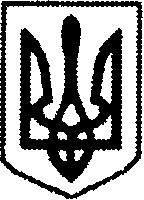 УкраїнаМіністерство освіти і науки України Рингацький навчально – виховний комплекс«Загальноосвітній навчальний заклад – дошкільний навчальний заклад»Новоселицької міської ради Чернівецької областіКод ЕДРПОУ 21450204 , вул.Шевченка, 77 с.Рингач індекс 60330Тел. (03733) 65-2-40, e-mail rungach.nvk1@gmail.com_____________________________________________________________________________«____» _________20___                                                                     № ____________НАКАЗ______________ № ____________          На  № ___________ від __________Додаток 6
               до Інструкції з діловодства    у Рингацькому НВКУкраїнаМіністерство освіти і науки України Рингацький навчально – виховний комплекс«Загальноосвітній навчальний заклад – дошкільний навчальний заклад»Новоселицької міської ради Чернівецької областіКод ЕДРПОУ 21450204 , вул.Шевченка, 77 с.Рингач індекс 60330Тел. (03733) 65-2-40, e-mail rungach.nvk1@gmail.com_____________________________________________________________________________ДОРУЧЕННЯ№ з/пНазва виду документуСтрок зберігання1.Статут закладуДо ліквідації закладу ст. 302.Накази керівника з основної діяльностіДо ліквідації закладуст. 16-а3.Накази керівника з кадрових питань: (про прийняття на роботу, переміщення за посадою, переведення на іншу роботу, сумісництво, звільнення; підвищення кваліфікації, стажування, зміна біографічних даних; заохочення (нагородження, преміювання), оплата праці, нарахування різних надбавок, доплат, матеріальної допомоги; всі види
відпусток працівників з важкими, відпусток щодо догляду за дитиною, відпусток без збереження заробітної плати)75 р. ст. 16-64.Накази керівника з руху учнів/вихованців15 р.5.Накази керівника з кадрових питань особового складу тимчасового зберігання (про відрядження; стягнення; надання
щорічних оплачуваних відпусток та відпусток у зв’язку з навчанням)5 р., ст. 16-66.Накази керівника з господарських питань (в основній діяльності)5 р., ст. 16-в7.Штатний розпис75 р., ст. 37-а8.Правила внутрішнього розпорядку1 р. після заміни
новимист. 3979.Тарифікаційні списки25 р., ст. 41510.Положення про структурні підрозділи  закладу (за їх наявності)75 р., ст. 3911.Посадові інструкції працівників закладу5  р., після замін новими, ст. 4312.Протоколи загальних зборів (конференції) колективуДо ліквідації закладуст. 12-а13.Протоколи засідань педагогічної ради, атестаційної комісії тощо10 р., ст. 14-а14.План роботи закладу на календарний рік6 р.15.Робочий навчальний план закладу  До заміни новим16.Колективний договірДо ліквідації закладу
ст. 395-а17.Розклад навчальних занятьДоки не мине потреба18.Статистичні звіти з питань загальної середньої освіти (форми № ЗНЗ-1, № ЗНЗ3, № 83-РВК тощо)1 р.19.Документи (протоколи засідань та рішення атестаційних комісій, характеристики, атестаційні листи) про проведення атестацій і встановлення кваліфікації5 р., ст. 63620.Документи (свідоцтва, акти, договори) на землю, споруди, майно, на право володіння, користування, розпорядження майномДо ліквідації закладу, ст. 8721.Освітні програми закладуДо заміни новими ст. 55322.Протоколи засідань комісій про результати державної підсумкової атестації учнів та документи (учнівські роботи) атестації3 р., ст. 567-а23.Приймально-здавальні акти з усіма додатками, складені у разі зміни керівника закладуДо ліквідації закладу
ст. 45-а24.Приймально-здавальні акти з усіма додатками, складені у разі зміни посадових та матеріально відповідальних осіб3 р. після зміни посадових та матеріально відповідальних осіб,                  ст. 45-625.Паспорт закладу1р, ст. 54126.Звернення (пропозиції, заяви, скарги) громадян та документи (листи, довідки, акти) з їх розгляду5 р.,  ст. 82-а27.Алфавітна книга учнів/ вихованців10 р., ст. 525-є28.Особові справи працівників75 р. ст. 493-в29.Особові справи учнів/вихованців3 р. після закінчення
або вибуття, ст. 494-630.Трудові книжки працівниківДо запитання, не затребувані не менше
50 років, ст. 50831.Книги обліку та видачі (реєстрації) свідоцтв і додатків до свідоцтв про базову загальну середню освіту, атестатів та додатків до атестатів про повну загальну середню освіту, золотих медалей «За високі досягнення у навчанні» та срібних медалей «За досягнення у навчанні»75 р., ст. 531-а32.Книги обліку та видачі похвальних листів «За високі досягнення у навчанні» та похвальних грамот «За особливі досягнення у вивченні окремих предметів»³10 р.33.Класні журнали (І-ІV та V-ХІ (XII) класів) та журнали обліку (навчальних досягнень учнів, які перебувають на індивідуальному навчанні, планування та обліку роботи гуртка, факультативу тощо, групи подовженого дня, пропущених і замінених уроків)5 р., ст. 59034.Журнал реєстрації осіб, потерпілих від нещасних випадків45 р., після закінчення
журналу, ст. 47735.Журнал обліку перевірок, ревізій та контролю за виконанням їх рекомендацій (контрольно-візитаційний журнал)5 р., ст. 8636.Табелі навчальних досягнень учнів (свідоцтва досягнень)Зберігаються в учнів37.Інвентарна книга бібліотечного фонду До ліквідації бібліотеки, ст. 80538.Журнал реєстрації (електронна база) наказів з основної діяльностіДо ліквідації закладу
ст. 121-а39.Журнал реєстрації (електронна база) наказів з кадрових питань (особового складу) тривалого зберігання75 р., ст. 121-640.Журнал реєстрації (електронна база), наказів з руху учнів/вихованців15 р.41.Журнал реєстрації (електронна база) наказів з адміністративно-господарських питань, з кадрових питань (особового складу) тимчасового строку зберігання5 р. ст. 121-в42.Журнал обліку руху трудових книжок і вкладок до них50 р. ст. 530-а43.Журнали реєстрації (електронна база) протоколів педагогічної ради, загальних зборів (конференції) колективу, атестаційної комісії тощо3 р. ст. 12244.Журнал реєстрації (електронна база) вхідних, вихідних та внутрішніх (заяв, доповідних і пояснювальних записок тощо) документів3 р. ст. 12245.Журнал реєстрації (електронна база) звернень громадян5 р. ст. 12446.Журнал реєстрації запитів на публічну інформацію5 р. ст. 12447.Журнали реєстрації інструктажів з питань охорони праці та безпеки життєдіяльності10 р. після закінчення журналу, ст.ст. 480, 481, 48248.Зведена номенклатура справ закладу5 р. після заміни новою та за умови складення зведених описів справ ст. 112-а“___” _________ 20__ р.         № _______